FOREST HEALTH ADVISORY COMMITTEECHARTERBACKGROUNDForest health conditions in Washington State have been in decline for decades and the consequences of such conditions have contributed to uncharacteristically severe wildfires and a degradation in ecosystem functions. Wildfire risks have been high statewide, but are particularly acute in eastern Washington. Additional pressures on our forests across the state include insects, disease, drought, invasive species, and human development. Forest conditions are further affected by climate change, past management practices, and a lack of adequate active management. The result has been loss of valuable forest resources and forest ecosystems functions such as clean water, carbon sequestration, fish and wildlife habitat. Without significant intervention this trend will continue.With this in mind, the 2017 Legislature passed Senate Bill 5546 (codified in part at RCW 76.06.200) establishing a forest health advisory committee to assist the department in the development and implementation of a method ‘to proactively and systematically address the forest health issues facing the state’. The 2020 Legislature passed House Bill 1168, reinforcing the role of Forest Health Advisory Committee (FHAC) and providing further direction to guide agency engagement with the Committee.NAMEThis Charter refers to the Forest Health Advisory Committee as “the Committee.”AUTHORITYRCW 76.06.200(3)(b) creates a Forest Health Advisory Committee, passed into law during the legislative session of 2017.The Commissioner of Public Lands, Washington State Department of Natural Resources (DNR) charted the Committee. The Commissioner serves as the state of Washington's lead for all forest health issues under RCW 76.06.150(1).MISSIONContribute to the improvement of forest health by providing guidance and advice to the Commissioner of Public Lands on forest health conditions and solutions thereby helping to make Washington forests, regardless of ownership, healthier and more resilient to insects, disease, invasive species, catastrophic wildfire, and other disturbance. Specifically, this committee helps to inform successful implementation of the 20-Year Forest Health Strategic Plan: Eastern Washington and Washington’s Forest Action Plan.VALUE STATEMENTThe Forest Health Advisory Committee, through collaborative leadership, with input from constituent groups, strives to continually improve and maintain the health and resilience of Washington’s forests for current and future generations.DEFINITIONRCW 76.06.020(6) establishes a definition of “forest health” to mean the condition of a forest being sound in ecological function, sustainable, resilient, and resistant to insects, disease, fire, and other disturbance, and having the capacity to meet landowner objectives.The 2020 Washington State Forest Action Plan further defines “forest health” as the condition of a forest ecosystem reflecting its ability to sustain characteristic structure, function and processes; resilience to fire, insects, and other disturbance mechanisms; adaptability to changing climate and increased drought stress; and capacity to provide ecosystem services to meet landowner objectives and human needs.ORGANIZATIONThe Chair and committee members represent key groups or constituent entities who are determined as appropriate and appointed by the Commissioner. In addition, the DNR will provide administrative support.The Committee provides recommendations to and advises the Commissioner.The Committee may create Work Groups and Technical Subcommittees as necessary in order to further explore, develop or address a specific issue or task. These Work Groups and Technical Subcommittees will sunset upon completion of their assignment or the project.COMPOSITIONThe Committee is composed of members representing specified groups or constituents defined in RCW 76.06.200(3)(b), or as appointed by and serving at the pleasure of the Commissioner. [Members are appointed for a term of two-years and are eligible for re- appointment following each two year term.] Term LengthInitial appointment nominations in 2023 shall indicate a preference for either a two (2), three (3), or four (4) year term to ensure continuity of leadership upon term expiration. Thereafter, each member shall be appointed for a term of three (3) years. Vacancies on the Committee shall be filled in the same manner as the original appointments.Term LimitsMembers are eligible for re-appointment following each two year term. Other than those representing a designated agency described, members are limited to serving no more than two (2) consecutive terms. An exception to the two-term rule may be granted at the discretion of the Commissioner of Public Lands. At which time the individual may seek appointment to represent other appropriate constituent groups or may seek reappointment after a duration of at least one (1) nomination round.Nomination ProcessNominations shall be solicited annually each spring, utilizing DNR’s normal methods for communication including a DNR press release, appropriate list serves, and social media. DNR shall strive to confirm appointments to ensure participation of new members at the fall Committee meeting. Interested applicants shall be directed to complete the FHAC Membership Application Form in Appendix #.The following positions comprise the Committee:The Committee ChairDNR’s Forest Resiliency Strategic Advisor, or other DNR Forest Resiliency Division leadership as designated by the Commissioner.Committee MembersThe committee may include, but is not limited to the following members, and all committee members serve within the authorities of their represented constituent groups and organizations.Committee membership shall include representation from the following constituent groups, including:The State Forester with the Washington Department of Natural Resources or their designee.The Director of State and Private Forestry with the US Forest Service Region 6 or their designee.The Director of Conservation for the Washington Department of Fish and Wildlife or the director’s designee.The Lead Agency Forester with Washington State Parks or their designee.The Executive Director of Washington State Conservation Commission or their designee, representing the interests of Conservation Districts.The Director of Policy with the Washington Association of Counties, or their designee, representing the interests of county and local governments.Three (3) members representing Washington Tribes including:One (1) member from eastern Washington appointed from a list of at least two  nominees provided by Upper Columbia United TribesOne (1) member from western Washington appointed from a list of at least two  nominees provided by the Northwest Indian Fish CommissionOne (1) member engaged in forest management appointed from a list of at least two  nominees provided by the Intertribal Timber CouncilThree (3) members representing Forest Collaboratives [that may exist in the affected areas], including:One (1) member representing a forest collaborative east of the Cascade crestOne (1) member representing a forest collaborative west of the Cascade crestOne (1) member from list of at least two nominees provided by the Washington Forest Collaborative NetworkThree (3) members representing conservation groups with an interest in forest health, forest management, or forest conservation.Two (2) members  representing Small Forest Landowners including:One (1) member with a focus on timber or wood products One (1) member with a focus on forest management for noncommercial purposesOne (1) member representing Large Private Industrial Landowners appointed from a list of at least two nominees provided by the Washington Forest Protection Association.Two (2) members of the general public representing Milling, Log Transportation, and/or Wood Innovation, including:One (1) member representing Milling and Log Transportation IndustriesOne (1) member representing Innovative Milling and Wood IndustriesOne (1) member representing Wildland Fire Response Organizations appointed from a list of at least two nominees by the Washington Fire Chiefs Association.One (1) member of the general public representing community level interests as they relate to community wildfire preparedness, forest health and/or forest conservation, or human health [organizations] associated with forest management, smoke, and/or wildfire.One (1) member representing academic institutions or academic partners.[Highly affected communities and community preparedness organizationsEnvironmental justice organizationsForest health technical assistance organizationsConservation DistrictsState and Federal Agencies]Other interested parties deemed appropriate by the Commissioner.Unless otherwise stated, nominee recommendation lists from associations or state agencies shall include at least two candidates for consideration by the Commissioner of Public Lands. Current membership can be found in Appendix A, and is updated annually by the Committee Chair.Strategic PartnersThe Commissioner may appoint additional members to the Committee when the Commissioner determines it is appropriate to assist in developing and implementing the Committee’s mission.Additional subject matter expertise may be utilized when it will further the Committee’s knowledge or understanding of a specific topic.Work Group and Technical Subcommittee MembershipWork Groups and Technical Subcommittees shall be chaired by existing members of the Council, with direct support from DNR staff.As appropriate, additional members or subject matter experts may be nominated to serve on Council Work Groups or Technical Subcommittees, while not serving as appointed members of the Forest Health Advisory Council as a whole. Work Group and Technical Subcommittee members may be solicited from among Council member organizations, or additional external strategic partners and will serve for the duration of that work group.RESPONSIBILITIESCommittee ChairProvides leadership for the Committee. Includes assigning the Committees’ work, monitoring assignments, and guidance to annual work planning.Facilitates Council meetings as Chair and moves business actions forward.Delivers recommendations in the form of written and oral communications on behalf of the Committee to the Commissioner.As needed, facilitate consultation between the Committee and relevant local, state and federal agencies and tribes and other interested parties.Committee CoordinatorCoordinating directly with Committee Chair, develops and plans meeting agendas and identifies key meeting objectives.Conducts outreach to committee members to coordinate the development of recommendations and committee work plans.Facilitates committee meetings, and the establishment and coordination of work groups and technical subcommittees as they are deemed necessary.Committee MembersSupport the Council’s communications and interactions to advise the Commissioner on matters relating to forest health conditions in the state.Keep apprised of trends and conditions influencing the health of Washington’s forests.Identify and/or review recommendations for best management practices to improve or sustain forest health; advise on processes and programs to facilitate development of the physical, economic and human infrastructure necessary to establish a sustainable, long-term forest health treatment program.Provide creative and proactive solutions to ensure long-term success of the Committee’s mission; work to thoroughly understand the context and specifics of an issue and consider a range of alternatives when developing recommendations.Provide input and recommendations for the assessment and treatment framework developed pursuant to RCW 76.06.200, and the report by the Department described below.Monitor the implementation and effectiveness of the treatments outlined in the department’s Assessment and Treatment Framework and Forest Health Tracker.Assist with review of periodic revisions to the 20-Year Forest Health Strategic Plan: Eastern Washington and State Forest Action Plan.Report Committee activities and dissemination information to constituents and represented organizations.Other duties related to forest health issues in the state as requested by the Commissioner.The DepartmentBy December 1 of each even-numbered year, the Commissioner (with Committee input) will provide a written report to the appropriate committees of the legislature and OFM on the department’s progress in implementing the assessment and treatment framework contained in RCW 76.06.200 and relation to the department’s 20-Year Forest Health Strategic Plan: Eastern Washington. The report will include:Recommended barriers to be addressed and alternative strategies to more effectively implement the framework and achieve the treatment goals;An analysis of necessary funding to develop and implement the framework and treatment recommendations in the following biennium;Costs and outcomes of treatments carried out in the preceding biennium.The current condition of Washington’s forests. The report will include any potential threats to forest landscapes and the nature, extent, and location of these threats, and recommend strategies to address them.Develop and implement assessment and treatment framework described in RCW 76.06.200, and as incorporated in the department’s 20-Year Forest Health Strategic Plan: Eastern Washington.Provide staff support for relevant Technical Sub-committees and Work groups.Keep members apprised of and identify opportunities to partner and/or work in concert with the following organizations and committees when in alignment:WADNR Wildland Fire Advisory Committee (WFAC)WA Prescribed Fire CouncilWA Fire Adapted Community Learning NetworkWADNR Community Forestry Council (WCFC)Forest Stewardship CouncilMEETINGS AND GUIDELINESMeetings/Conference CallsThe Committee will meet at the call of the committee chair, but will typically meet quarterly.Efforts will be made to provide phone or video conferencing for the meeting.Operating GuidelinesThe Committee serves under RCW 76.06.200(3)(b) and advises the Commissioner.The Committee will not be operational, set policy, or function as a political arm of the Department.Committee meeting operations will be governed by Roberts Rules of Order to conduct business and discussion.Due to the substantive size of this committee, the required quorum for conducting business shall be representative of a simple majority of the appointed members. The Committee will endeavor to make recommendations through consensus. If consensus cannot be achieved, a simple majority will rule with any dissent documented in meeting notes.The Department will provide Committee members a minimum of 15 days advance notice of meeting place, date, time, and agenda. All effort will be made to provide materials at least five days prior to the meeting.The Department will provide note-taking capabilities:Summary notes of committee meetings will record attendance, Committee actions and work assignments.Summaries of previous meetings will be reviewed, amended (as necessary) and approved by the Committee.Meeting preparation may require outside reading or research prior to the meeting.Each Committee member is selected for specific talents or credentials. Alternates may attend committee meetings, as the subject matter requires, and with prior communication with the Committee Chair and Coordinator.If the attendance of a committee member is not possible, prior notification to the Committee Chair or Coordinator is appreciated.Committee members serve without compensation.The Chair will solicit recommendations for New Business to be included for consideration on the agenda of the next meeting.APPROVALThis Charter is effective as of the date of approval by the Commissioner of Public Lands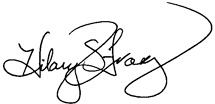 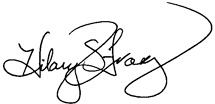 February 25, 2022	Hilary S. Franz	DateCommissioner of Public LandsAppendix A. Forest Health Advisory Committee MembershipCurrent membership of the Forest Health Advisory Committee, as of January 1, 2023 is as follows:Appendix B. New Member Application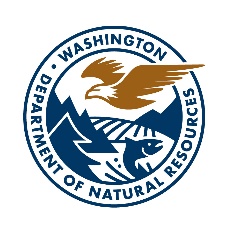 DEPARTMENT OF 
NATURAL RESOURCES
FOREST RESILIENCE DIVISION
1111 WASHINGTON STREET SE									     OLYMPIA, WA 98504360-902-1695 
boardsandcommissions@dnr.wa.gov
WWW.DNR.WA.GOVForest Health Advisory CommitteeNew Member ApplicationFormed in October 2017, the mission of FHAC is to contribute to the improvement of forest health by providing guidance and advice to the Commissioner of Public Lands on forest health conditions and solutions thereby helping to make Washington forests, regardless of ownership, healthier and more resilient to insects, disease, invasive species, catastrophic wildfire, and other disturbance. Specifically, this committee helps to inform successful implementation of the 20-Year Forest Health Strategic Plan: Eastern Washington and the Washington Forest Action Plan. We achieve this mission through collaborative leadership, input from constituent groups, and striving to improve and maintain the health and resilience of Washington’s forests for current and future generations.Annually, the FHAC solicits new member applications for consideration by the Commissioner of Public Lands. Application is open to the general public or through nomination by select representative organizations. For consideration, please submit:A completed New Member Application;Cover letter (1 page) indicating your interest and experience working with forest healthResume____________________________________________________________________________Name				Date of Birth	 Preferred Pronouns	 		If “other”, please describe: 		Address		      CITY    	       STATE           ZIP         COUNTY Phone				 Preferred method of contactEmail				 Preferred method of contactAffiliation or Employer (if any)	 Demographics (optional)RACE (check all that apply)	
 American Indian or Alaska Native
 Asian	
 Black or African American 
 Latino/a, Chicano/a, or Hispanic
 Native Hawaiian or Pacific Islander
 White
 Not Listed: 
 Prefer not to answer	 EDUCATION (highest achieved) 
 Some High School
 High School Degree
 Associates Degree
 Bachelor’s Degree
 Master’s Degree
 Ph.D. or J.D.
 Not Listed: 
 Prefer not to answer
GENDER: To which gender identity do you most identify?
 Female
 Male	
 Transgender Female	
 Transgender Male
 Gender Variant/Non-Conforming
 Not Listed: 	
 Prefer not to answerSHORT RESPONSE QUESTIONSThe following allow the Commissioner of Public Lands to assess unique characteristics each applicant may provide as member of the Forest Health Advisory Committee. Each response should be no longer than 200 words or approximately 1 short paragraph.Why are you interested in serving on the FHAC? (200 words or less)What is your philosophy regarding the role of environmental equity in improving forest health and resilience in Washington state? (200 words or less)What work are you most excited to advise and/or influence associated with DNR’s forest health planning, delivery, monitoring, and policy? (200 words or less)REPRESENTATION SPECIFICATIONSWhat Constituent Group are you representing? (Check all that apply)Member of the Public Direct Application Small Forest Landowners with a focus on forest management for noncommercial purposes Small Forest Landowners with a focus on timber or wood products  Milling and Log Transportation Industries Innovative Milling and Wood Industries Forest Collaboratives east of the Cascade crest Forest Collaboratives west of the Cascade crest Conservation organization with an interest in forest health, management, or conservation Environmental justice and/or environmental equity organizations or interests  Academic institutions or academic partners engaged in forest health related research or education Community level interest related to community wildfire preparedness, forest health and/or forest management, or human health associated with forest management, smoke, and/or wildfire.Nomination via a Representative Entity *Your application will be forwarded to the appropriate entity Large Private Industrial Landowners (via Washington Forest Protection Association) Wildland fire response organization (via Washington Fire Chiefs Association) Forest Collaboratives (via Washington Forest Collaborative Network) Eastern Washington Tribes (via Upper Columbia United Tribes)  Western Washington Tribes (via Northwest Indian Fish Commission) Tribal Forest Management (via Intertribal Timber Council)Are you currently, or previously, a member of the Forest Health Advisory Committee? No  Yes, Currently Yes, Previously		If Yes, what was/is your date range served? Preferred term length? (Check all that apply) 2 Years  3 Years 4 YearsThank you for your interest!No later than June 1, 202# submit your completed application, cover letter, and resume to DNR’s Boards and Commissions Manager:
Stefan Petrovic (Stefan.petrovic@dnr.wa.gov or boardsandcommissions@dnr.wa.gov)If you require consideration for compensation assistance, please contact Stefan PetrovicNameConstituent GroupAffiliationContact InformationTerra RentzFHAC ChairWA Department of Natural Resourcesterra.rentz@dnr.wa.govMatt ComiskyIndustrial HarvestAmerican Forest Resource Councilmcomisky@amforest.orgKevin ArnesonMilling and Log TransportationBoise Cascadekevinarneson@bc.comCody DesautelWashington Tribes (eastern)Confederated Tribes of Colville Nationcody.desautel@colvilletribes.comDave WertnzConservation Conservation Northwestdwerntz@conservationnw.org Dr. Paul HessburgAcademic PartnerForest Researcher, PNW Research Stationphessburg@fs.fed.usChris BranchForest Health CollaborativeNorth Central WA Forest Health Collaborativecbranch@co.okanogan.wa.usJanene RitchieForest Health CollaborativePinchot Partnersadmin@pinchotpartners.orgJay McLaughlinForest Health CollaborativeSouth Gifford Pinchot Collaborativejay-mars@gorge.netDarcy BaturaConservation The Nature Conservancydarcy.batura@tnc.org Tiana LukeConservation The Wilderness Societytiana_luke@tws.orgChad DavisFederal AgencyUS Forest Service, Region 6chad.davis2@usda.gov Josh AndersonMilling and Log TransportationVaagen Brothersjanderson@vaagenbros.comTravis DuttonCounty and Local GovernmentWA Association of Counties tdutton@wsac.orgJerry BonagofskiIndustrial HarvestWA Contract Loggers Associationjerryb@loggers.comMike Kuttle Jr.State Agency - DFWWA Department of Fish and WildlifeMichael.Kuttel@dfw.wa.govElaine O’NeilSmall Forest LandownersWA Farm Forestryeoneil@wafarmforestry.comJim WalkowskiWildland Fire ResponseWA Fire Chiefs Associationjwalkowski@scfd9.orgShana JoyState Agency – SCCWA State Conservation CommissionSJoy@scc.wa.govDavid CassState Agency - ParksWA State ParksDavid.Cass@parks.wa.gov